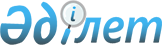 Қазығұрт ауданы бойынша елді мекендердің шекараларын өзгерту туралыБірлескен Оңтүстік Қазақстан облысы Қазығұрт аудандық мәслихатының 2014 жылғы 27 маусымдағы № 33/219-V шешімі және Оңтүстік Қазақстан облысы Қазығұрт ауданы әкімдігінің 2014 жылғы 27 маусымдағы № 5 қаулысы. Оңтүстік Қазақстан облысының Әділет департаментінде 2014 жылғы 1 тамызда № 2753 болып тіркелді
      РҚАО-ның ескертпесі.

      Құжаттың мәтінінде түпнұсқаның пунктуациясы мен орфографиясы сақталған.
      Қазақстан Республикасының 2003 жылғы 20 маусымдағы Жер Кодексінің 108-бабының 1, 5 тармақтарына, "Қазақстан Республикасының әкімшілік-аумақтық құрылысы туралы" Қазақстан Республикасының 1993 жылғы 8 желтоқсандағы Заңының 12 бабының 3) тармақшасына сәйкес, Қазығұрт ауданының әкімдігі ҚАУЛЫ ЕТЕДІ және Қазығұрт аудандық мәслихат ШЕШІМ ҚАБЫЛДАДЫ:
      1. Қазығұрт аудандық ауыл шаруашылығы және жер қатынастары бөлімі мен Қазығұрт аудандық сәулет, құрылыс және қала құрылысы бөлімінің бірлескен ұсынысына сәйкес, Қазығұрт ауданы бойынша елді мекендердің шекаралары өзгертілсін:
      1) 105,15 гектар жер учаскесі елді мекеннің шегіне енгізіле отырып, Қызылқия ауыл округі Айнатас елді мекенінің жалпы ауданы 237,26 гектар;
      2) 12,99 гектар жер учаскесі елді мекеннің шегіне енгізіле отырып, Қызылқия ауыл округі Ынталы елді мекенінің жалпы ауданы 110,19 гектар;
      3) 49,7 гектар жер учаскесі елді мекеннің шегіне енгізіле отырып, Қызылқия ауыл округі Қызылсенгір елді мекенінің жалпы ауданы 116,06 гектар;
      4) 12,72 гектар жер учаскесі елді мекеннің шегіне енгізіле отырып, Тұрбат ауыл округі Енбек елді мекенінің жалпы ауданы 108,23 гектар;
      5) 46,8 гектар жер учаскесі елді мекеннің шегіне енгізіле отырып, Тұрбат ауыл округі Өндіріс елді мекенінің жалпы ауданы 256,25 гектар;
      6) 71,92 гектар жер учаскесі елді мекеннің шегіне енгізіле отырып, Тұрбат ауыл округі Қызылдихан елді мекенінің жалпы ауданы 303,74 гектар;
      7) 58,4 гектар жер учаскесі елді мекеннің шегіне енгізіле отырып, Қ.Әбдәлиев ауылдық округі Атбұлақ елді мекенінің жалпы ауданы 278,4 гектар;
      8) 91,1 гектар жер учаскесі елді мекеннің шегіне енгізіле отырып, Қ.Әбдәлиев ауыл округі Еңбекші елді мекенінің жалпы ауданы 261,45 гектар;
      9) 40,2 гектар жер учаскесі елді мекеннің шегіне енгізіле отырып, Қ.Әбдәлиев ауыл округі Қ.Мәмбет елді мекенінің жалпы ауданы 198,7 гектар;
      10) 42,9 гектар жер учаскесі елді мекеннің шегіне енгізіле отырып, Қ.Әбдәлиев ауыл округі Қызылдала елді мекенінің жалпы ауданы 148,4 гектар;
      11) 15,7 гектар жер учаскесі елді мекеннің шегіне енгізіле отырып, Қ.Әбдәлиев ауыл округі Жаңаталап елді мекенінің жалпы ауданы 99,4 гектар;
      12) 10,2 гектар жер учаскесі елді мекеннің шегіне енгізіле отырып, Қ.Әбдәлиев ауыл округі Амангелді елді мекенінің жалпы ауданы 206,8 гектар;
      13) 22,87 гектар жер учаскесі елді мекеннің шегіне енгізіле отырып, Алтынтөбе ауыл округі Аққұм елді мекенінің жалпы ауданы 80,8 гектар;
      14) 26,69 гектар жер учаскесі елді мекеннің шегіне енгізіле отырып, Алтынтөбе ауыл округі Қосағаш елді мекенінің жалпы ауданы 135,37 гектар;
      15) 45,64 гектар жер учаскесі елді мекеннің шегіне енгізіле отырып, Алтынтөбе ауыл округі Алтынтөбе елді мекенінің жалпы ауданы 184,79 гектар;
      16) 49,83 гектар жер учаскесі елді мекеннің шегіне енгізіле отырып, С.Рақымов ауыл округі Майбұлақ елді мекенінің жалпы ауданы 171,33 гектар;
      17) 29,97 гектар жер учаскесі елді мекеннің шегіне енгізіле отырып, С.Рақымов ауылдық округі Қызылата елді мекенінің жалпы ауданы 86,8 гектар;
      18) 10,24 гектар жер учаскесі елді мекеннің шегіне енгізіле отырып, Шанақ ауыл округі Шанақ елді мекенінің жалпы ауданы 401,48 гектар;
      19) 99,9 гектар жер учаскесі елді мекеннің шегіне енгізіле отырып, Шанақ ауыл округі Ескі Шанақ елді мекенінің жалпы ауданы 151,45 гектар;
      20) 41,6 гектар жер учаскесі елді мекеннің шегіне енгізіле отырып, Шарапхана ауыл округі Махамбет елді мекенінің жалпы ауданы 145,58 гектар;
      21) 30,04 гектар жер учаскесі елді мекеннің шегіне енгізіле отырып, Қарабау ауыл округі Жұмысшы елді мекенінің жалпы ауданы 173,04 гектар;
      22) 12,29 гектар жер учаскесі елді мекеннің шегіне енгізіле отырып, Жанабазар ауыл округі Жылыбұлақ елді мекенінің жалпы ауданы 96,01 гектар;
      23) 20,9 гектар жер учаскесі елді мекеннің шегіне енгізіле отырып, Жігерген ауыл округі Жігерген елді мекенінің жалпы аумағы 145,4 гектар;
      24) 17,45 гектар жер учаскесі елді мекеннің шегіне енгізіле отырып, Шарбұлақ ауыл округі Ақбастау елді мекенінің жалпы ауданы 94,97 гектар.
      Ескерту. 1-тармаққа өзгеріс енгізілді - Түркістан облысы Қазығұрт аудандық мәслихатының 27.11.2020 № 65/395-VI бірлескен шешiмi және Түркістан облысы Қазығұрт ауданы әкiмдiгiнiң 27.11.2020 № 3 қаулысымен (алғашқы ресми жарияланған күнінен кейін күнтізбелік он күн өткен соң қолданысқа енгізіледі).


      2. Осы бірлескен аудандық мәслихатының шешімі және аудан әкімдігінің қаулысы алғашқы ресми жарияланған күнінен кейін күнтізбелік он күн өткен соң қолданысқа енгізіледі.
					© 2012. Қазақстан Республикасы Әділет министрлігінің «Қазақстан Республикасының Заңнама және құқықтық ақпарат институты» ШЖҚ РМК
				
      Аудандық мәслихат сессиясының төрағасы

С.С. Сманов

      Аудан әкімі

Б.Д. Қыстауов

      Аудандық мәслихат хатшысы

М.М. Момынов
